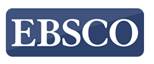 Follett, EBSCO Announce eBook Partnership600,000 EBSCO-hosted eBook K-12 titles can now be ordered through TitlewaveMcHENRY, Ill., Feb. 1, 2016 –Follett announced it is partnering with EBSCO Information Services to make approximately 600,000 EBSCO-hosted eBooks available for ordering through Titlewave, Follett’s premier collection development and order platform for K-12 schools.EBSCO offers high-quality eBooks from more than 1,500 major publishers, including eBooks from more than 115 worldwide university presses. The Follett-EBSCO partnership provides schools with the flexibility to purchase EBSCO eBooks™ on Titlewave, a platform already integral to their workflow, and provides an easy, cost-effective way for libraries to provide educators with full-text EBSCO eBooks coverage to support their curricula.Moreover, EBSCO eBooks support a quality learning experience across all subject areas taught in K-12 schools, and their content aligns with curriculum standards in the U.S. and Canada.“The partnership with Follett will provide schools with quality K-12 e-books on the Titlewave platform,” said Ken Breen, Vice President of Product Management, EBSCO eBooks. “Since Titlewave is the premier source of curriculum-specific content, the partnership allows K-12 libraries to choose from thousands of EBSCO eBooks titles from within their preferred acquisition workflow.”Lindsay Bozzani, Teacher Librarian of La Cañada (Calif.) High School’s Information Resource Center, says her district has used Follett for its catalogue software for more than 20 years.“With the advent of so many eBook titles in non-fiction, we recently purchased EBSCO High School and Academic collections,” Bozzani said. “In an effort to expand awareness about this new endeavor, we merged the titles into our Follett catalogue. Students have found it easy to access the actual digital book via a link in the Destiny record, while teachers are interested because they are seeing a huge increase in the size and recently published titles of our collection.”As books increasingly move to digital formats, Follett is at the forefront of the transition providing solutions that help educators and students access, integrate and increase the utility of digital content within schools. Currently, more than 30 million students and educators in 42,000 schools worldwide use eBooks provided by Follett.“We look forward to partnering with EBSCO as it is a win-win for all of our customers,” said Nader Qaimari, Executive Vice President, Follett Corporation, and General Manager, Follett School Solutions.For more information about Follett, visit www.FollettLearning.com; for more information about EBSCO Information Services, visit www.ebsco.com.About EBSCO Information Services | www.ebsco.comEBSCO Information Services (EBSCO) is the leading discovery service provider for libraries worldwide with more than 8,000 discovery customers in over 100 countries. EBSCO Discovery Service™ (EDS) provides each institution with a comprehensive, single search box for its entire collection, offering unparalleled relevance ranking quality and extensive customization. EBSCO is also the preeminent provider of online research content for libraries, including hundreds of research databases, historical archives, point-of-care medical reference, and corporate learning tools serving millions of end users at tens of thousands of institutions. EBSCO is the leading provider of electronic journals & books for libraries, with subscription management for more than 360,000 serials, including more than 57,000 e-journals, as well as online access to more than 800,000 e-books. EBSCO Information Services is a division of EBSCO Industries Inc., a family owned company since 1944.About Follett’s PreK-12 Business| follettlearning.com
Follett is the largest provider of educational materials and technology solutions to PreK-12 libraries, classrooms, learning centers and school districts in the United States, and a major supplier to educational institutions worldwide. Follett distributes books, reference materials, digital resources, eBooks and audiovisual materials, as well as pre-owned textbooks. Follett also is one of the leading providers of integrated educational technology for the management of physical and digital assets, the tracking, storing and analyzing of academic data, and digital learning environment tools for the classroom focusing on student achievement.About Follett Corporation| follett.comFor more than 140 years, Follett has been a trusted partner to pre-K and K-12 schools, districts, and college campuses, taking care of the critical details that make it easier for schools to run, teachers to teach and students to learn. Every day, Follett serves over half of the students in the United States, and works with 70,000 schools as a leading provider of education technology, services and print and digital content. Follett is higher education's largest campus retailer and a hub for school spirit and community, operating more than 1,150 local campus stores and 1,600 virtual stores across the continent. Headquartered in Westchester, Illinois, Follett is a $2.6 billion privately held company.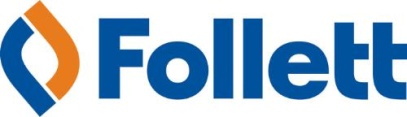 Media ContactsMedia ContactsMedia ContactsThompson Drake Public RelationsDoug Thompson541.322.9345 (office)541.419.4471 (cell)doug@thompsondrake.comFollett Britten Follett708.884.3504 (office)815.271.2675 (cell)bfollett@follett.com